P COME DONNA/3: CORSO DI COMUNICAZIONE POLITICADOCENTI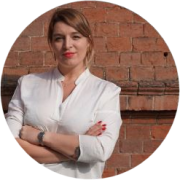 Martina Carone, Consulente in strategia di comunicazione, analista politica e docente universitaria. Direttrice della comunicazione di Quorum e You Trend, dove coordina i progetti relativi alle strategie di comunicazione pubblica, istituzionale e di marketing politico-elettorale. Docente di analisi dei media all’Università di Padova, è formatrice in comunicazione strategica specializzata sui temi delle leadership femminili e dei social media. Scrive  spesso su formiche.net e interviene come analista nei programmi politici di RaiNews24 e RepubblicaTV. Ha curato capitoli e saggi su manuali di comunicazione politica e strategia di comunicazione per case editrici come Castelvecchi, Rubettino, Utet e Franco Angeli. La sua ultima pubblicazione è “La candidata vincente” (Utet, 2022). 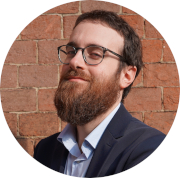 Giovanni Diamanti, Stratega della comunicazione, analista politico, docente. Co-fondatore e amministratore di Quorum/Youtrend, ha curato campagne elettorali per alcuni tra i più importanti leader del Paese. Editorialista del Messaggero  e ospite frequente a RaiNews24, Rai e La7.  Insegna marketing politico all'Università di Padova. Ha pubblicato diversi saggi, tra cui I segreti dell'urna. Storie, strategie e passi falsi delle campagne elettorali (Utet, 2020)(marzo, 2024) 